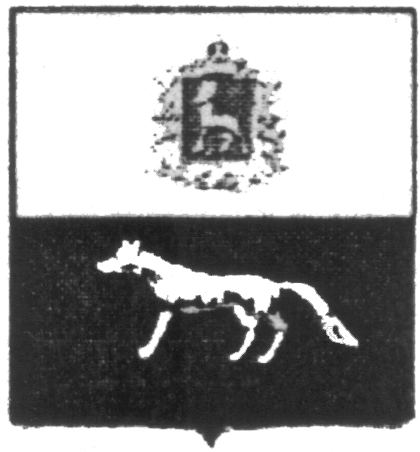 П О С Т А Н О В Л Е Н И Е       от 14.02.2018г.   №  6О внесении изменений в Приложение к постановлению администрации сельского поселения Захаркино муниципального района Сергиевский № 43 от 31.12.2015г. «Об утверждении муниципальной программы «Совершенствование муниципального управления  сельского поселения Захаркино муниципального района Сергиевский» на 2016-2018гг.В соответствии с Федеральным законом от 06.10.2003 № 131-ФЗ «Об общих принципах организации местного самоуправления в Российской Федерации» и Уставом сельского поселения Захаркино, в целях уточнения объемов финансирования проводимых программных мероприятий, Администрация сельского поселения Захаркино муниципального района Сергиевский  ПОСТАНОВЛЯЕТ:        1.Внести изменения в Приложение к постановлению Администрации сельского поселения Захаркино муниципального района Сергиевский № 43 от 31.12.2015г. «Об утверждении муниципальной программы «Совершенствование муниципального управления  сельского поселения Захаркино муниципального района Сергиевский» на 2016-2018гг. (далее - Программа) следующего содержания:        1.1.В Паспорте Программы позицию «Объемы и источники финансирования Программы» изложить в следующей редакции:         Общий объем финансирования Программы составляет 6846,04774 тыс. руб.,  в том числе:- средств местного бюджета – 6392,00565 тыс. рублей:2016 год – 2262,21217 тыс. руб.;2017 год –1973,38594 тыс. руб.;2018 год – 2156,40754 тыс. руб.       - за счет внебюджетных средств – 60,77862 тыс. руб.: 2016год – 45,04617 тыс. руб.;2017 год- 15,73245 тыс. руб.;2018 год- 0,00 тыс. руб.- за счет средств областного бюджета – 160,86347 тыс.руб.:2016 год – 29,86881 тыс.руб.;2017 год – 130,99466 тыс.руб.;2018 год – 0,00 тыс.руб.- средства федерального бюджета – 232,40000 тыс. рублей:2016 год – 77,20000 тыс. руб.;2017 год- 74,50000 тыс. руб.;2018 год- 80,70000 тыс. руб.         1.2.Раздел  Программы  4 «Ресурсное обеспечение реализации Программы» изложить в редакции согласно Приложению №1 к настоящему Постановлению.      2.Опубликовать настоящее Постановление в газете «Сергиевский вестник».      3.Настоящее Постановление вступает в силу со дня его официального опубликования.Глава сельского поселения Захаркино муниципального района Сергиевский                                     Служаева С.Е.Приложение к постановлению администрации сельского поселения Захаркино м.р.Сергиевский                                       №_____ от "___"________201_г.* Финансирование мероприятий осуществляется в форме субвенции муниципальному району Сергиевский согласно методик расчета объемов иных межбюджетных трансфертов.          № п/пНаименование мероприятияГоды реализацииГоды реализацииГоды реализации№ п/пНаименование мероприятия2016 год в тыс.руб.2017 год в тыс.руб.2018 год в тыс.руб.1Функционирование высшего должностного лица муниципального образования591,68932539,03668546,949372Функционирование местных администраций1237,251611053,228751155,276163Укрепление материально-технической базы администрации68,112000,000000,000004Создание условий для развития малого и среднего предпринимательства*4,080515,6671010,044295Осуществление полномочий по определению поставщиков(подрядчиков, исполнителей) для муниципальных нужд, в том числе размещение в единой информационной системе (ЕИС) план -закупок и внесенных в него изменений, размещение в ЕИС план –графика и внесенных в него изменений, а также размещение в ЕИС сведений и отчетов, предусмотренных Федеральным законом от 05.04.2013г. №44-ФЗ «О контрактной системе в сфере закупок товаров, работ, услуг для обеспечения государственных и муниципальных нужд»*4,057384,038355,185786Осуществление полномочий по принятию правовых актов по отдельным вопросам в рамках переданных полномочий*11,7050812,4577015,997337Составление проекта бюджета поселения, исполнения бюджета поселения, осуществление контроля за его исполнением, составление отчета об исполнении бюджета поселения*61,3124465,2546183,795688Осуществление внешнего муниципального контроля*3,396833,088804,839839Информационное обеспечение населения сельского поселения 304,80000339,30000229,0000010Присвоение адресов объектам адресации, изменение, аннулирование адресов, присвоение наименований элементам улично-дорожной сети местного значения поселения, наименований элементам планировочной структуры в границах поселения, изменение, аннулирование таких наименований, размещение информации в государственном адресном реестре*11,7050812,4577015,9973311Подготовка проекта генерального плана поселения, проекта правил землепользования и застройки поселения самостоятельно, либо на основании муниципального контракта, заключенного по итогам размещения заказа в соответствии с законодательством Российской Федерации*19,5084825,6128326,6622212Подготовка проектов планировки территории, проектов межевания территории самостоятельно либо на основании муниципального контракта, заключенного по итогам размещения муниципального заказа в соответствии с законодательством Российской Федерации (за исключением принятых нормативных правовых актов по указанным вопросам); проверка проектов планировки территории и проектов межевания территории на соответствии требованиям Градостроительного кодекса Российской Федерации*19,5084820,7628326,6622213Первичный воинский учет77,2000074,5000080,7000014Госпошлина0,000000,000000,0000015Обслуживание муниципального долга0,000000,0000020,0000016Подготовка и утверждение местных нормативов градостроительного проектирования поселения, внесение в них изменений0,0000012,4577015,9973317Прочие мероприятия0,0000026,750000,00000За счет средств местного бюджета:2262,212171973,385942156,40754За счет внебюджетных средств:45,0461715,732450,00000За счет средств областного бюджета:29,86881130,994660,00000За счет средств федерального бюджета:77,2000074,5000080,70000ВСЕГО:2414,327152194,613052237,10754